3_1, Mérés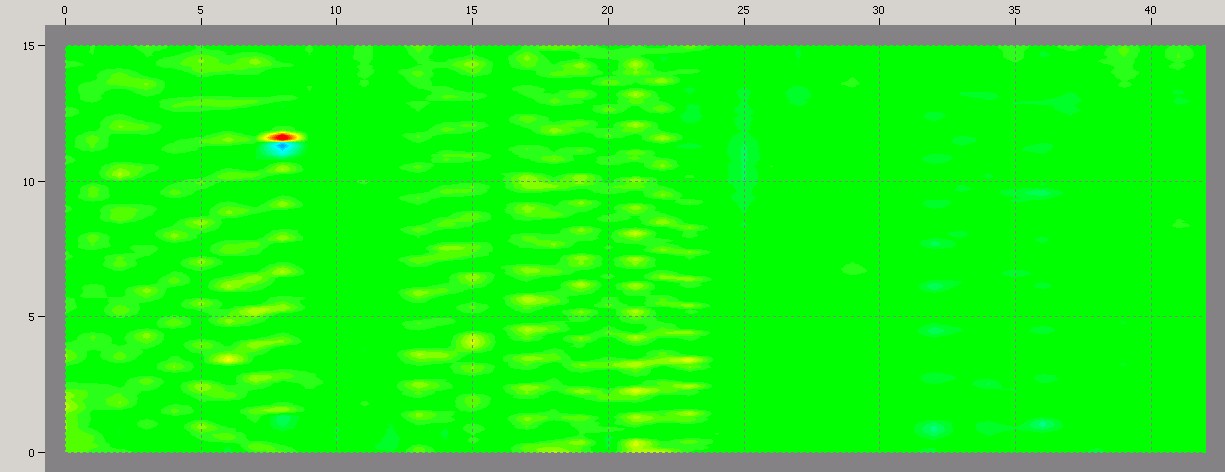 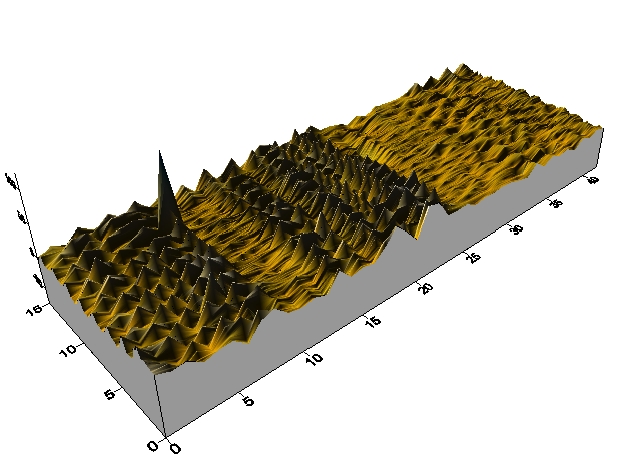 